2025 Jamaica Holidays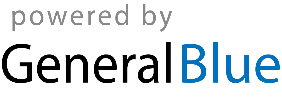 Jamaica 2025 CalendarJamaica 2025 CalendarJamaica 2025 CalendarJamaica 2025 CalendarJamaica 2025 CalendarJamaica 2025 CalendarJamaica 2025 CalendarJamaica 2025 CalendarJamaica 2025 CalendarJamaica 2025 CalendarJamaica 2025 CalendarJamaica 2025 CalendarJamaica 2025 CalendarJamaica 2025 CalendarJamaica 2025 CalendarJamaica 2025 CalendarJamaica 2025 CalendarJamaica 2025 CalendarJamaica 2025 CalendarJamaica 2025 CalendarJamaica 2025 CalendarJamaica 2025 CalendarJamaica 2025 CalendarJanuaryJanuaryJanuaryJanuaryJanuaryJanuaryJanuaryFebruaryFebruaryFebruaryFebruaryFebruaryFebruaryFebruaryMarchMarchMarchMarchMarchMarchMarchSuMoTuWeThFrSaSuMoTuWeThFrSaSuMoTuWeThFrSa123411567891011234567823456781213141516171891011121314159101112131415192021222324251617181920212216171819202122262728293031232425262728232425262728293031AprilAprilAprilAprilAprilAprilAprilMayMayMayMayMayMayMayJuneJuneJuneJuneJuneJuneJuneSuMoTuWeThFrSaSuMoTuWeThFrSaSuMoTuWeThFrSa12345123123456767891011124567891089101112131413141516171819111213141516171516171819202120212223242526181920212223242223242526272827282930252627282930312930JulyJulyJulyJulyJulyJulyJulyAugustAugustAugustAugustAugustAugustAugustSeptemberSeptemberSeptemberSeptemberSeptemberSeptemberSeptemberSuMoTuWeThFrSaSuMoTuWeThFrSaSuMoTuWeThFrSa1234512123456678910111234567897891011121313141516171819101112131415161415161718192020212223242526171819202122232122232425262727282930312425262728293028293031OctoberOctoberOctoberOctoberOctoberOctoberOctoberNovemberNovemberNovemberNovemberNovemberNovemberNovemberDecemberDecemberDecemberDecemberDecemberDecemberDecemberSuMoTuWeThFrSaSuMoTuWeThFrSaSuMoTuWeThFrSa1234112345656789101123456787891011121312131415161718910111213141514151617181920192021222324251617181920212221222324252627262728293031232425262728292829303130Jan 1	New Year’s DayMar 5	Ash WednesdayApr 18	Good FridayApr 20	Easter SundayApr 21	Easter MondayMay 23	Labour DayAug 1	Emancipation DayAug 6	Independence DayOct 20	National Heroes DayDec 25	Christmas DayDec 26	Boxing Day